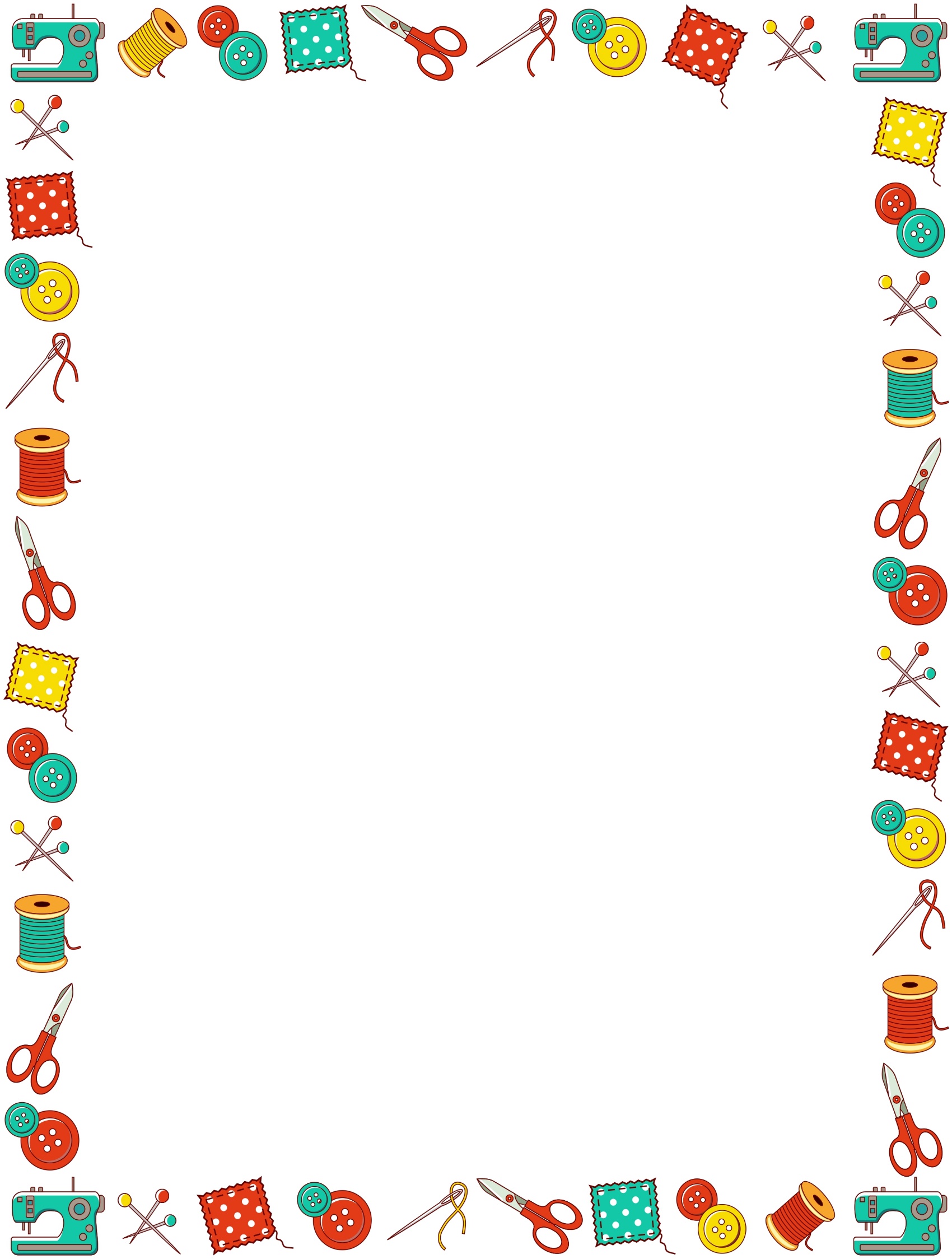 Quilted TogetherWith                                Love                    Celine Sparks, Speaker              (Author of Because I Said So)Ladies’ DaySaturday, February 4, 20179:30 a.m. – 1:00 p.m.College church of Christ1030-24th S.E.Paris, TXRegistration begins at 9:00 a.m.Lunch will be served.